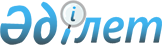 "2017 - 2019 жылдарға арналған қалалық бюджет туралы" Саран қалалық мәслихатының 2016 жылғы 22 желтоқсандағы 9 сессиясының № 97 шешіміне өзгерістер енгізу туралы
					
			Мерзімі біткен
			
			
		
					Қарағанды облысы Саран қалалық мәслихатының 2017 жылғы 17 тамыздағы 15 сессиясының № 165 шешімі. Қарағанды облысының Әділет департаментінде 2017 жылғы 29 тамызда № 4342 болып тіркелді. Мерзімі өткендіктен қолданыс тоқтатылды
      Қазақстан Республикасының 2008 жылғы 4 желтоқсандағы Бюджет кодексіне, Қазақстан Республикасының 2001 жылғы 23 қаңтардағы "Қазақстан Республикасындағы жергілікті мемлекеттік басқару және өзін - өзі басқару туралы" Заңына сәйкес, Саран қалалық мәслихаты ШЕШІМ ЕТТІ:
      1. "2017 - 2019 жылдарға арналған қалалық бюджет туралы" Саран қалалық мәслихатының 2016 жылғы 22 желтоқсандағы 9 сессиясының № 97 шешіміне (нормативтік - құқықтық актілерді мемлекеттік тіркеудің Тізілімінде № 4069 болып тіркелген, "Саран газеті" газетінің 2016 жылғы 30 желтоқсандағы № 52 санында, Қазақстан Республикасының нормативтік құқықтық актілерінің электрондық түрдегі эталондық бақылау банкісінде 2017 жылы 12 қаңтарда жарияланған) келесі өзгерістер енгізілсін: 
      1-тармақ келесі редакцияда жазылсын:
       "1. 2017 - 2019 жылдарға арналған қалалық бюджет сәйкесінше 1, 2, 3, қосымшаларға сәйкес, оның ішінде 2017 жылға арналған бюджет 1 - қосымшаға сәйкес, келесі көлемдерде бекітілсін: 
      1) кірістер – 4 989 792 мың теңге, оның ішінде:
      салық түсімдері бойынша– 1 097 154 мың теңге;
      салықсыз түсімдер бойынша – 99 187 мың теңге;
      негізгі капиталды сатудан түскен түсімдер бойынша – 32 478 мың теңге;
      трансферттер түсімдері бойынша – 3 760 973 мың теңге;
      2) шығындар – 5 010 795 мың теңге;
      3) таза бюджеттік кредиттеу– 0 мың теңге: 
       бюджеттік кредиттер – 0 мың теңге; 
       бюджеттік кредиттерді өтеу – 0 мың теңге; 
      4) қаржы активтерімен жасалған операциялар бойынша сальдо – 0 мың теңге:
      қаржы активтерін сату – 0 мың теңге;
      мемлекеттің қаржы активтерін сатудан түскен түсімдер – 0 мың теңге;
      5) бюджет тапшылығы (профициті) – минус 21 003 мың теңге;
      6) бюджет тапшылығын қаржыландыру (профицитін пайдалану) – 21 003 мың теңге:
      қарыздар түсімі – 0 мың теңге;
      қарызды өтеу – 76 112 мың теңге;
      бюджеттік қаржының пайдаланылатын қалдықтары – 97 115 мың теңге.";
      көрсетілген шешімнің 1, 5 қосымшалары осы шешімнің 1, 2 қосымшаларына сәйкес жаңа редакцияда жазылсын. 
      2. Осы шешім 2017 жылғы 1 қаңтардан бастап қолданысқа енгізіледі.  2017 жылға арналған қалалық бюджет туралы 2017 жылға арналған Ақтас кеңтінің бюджеті
					© 2012. Қазақстан Республикасы Әділет министрлігінің «Қазақстан Республикасының Заңнама және құқықтық ақпарат институты» ШЖҚ РМК
				
      Сессия төрағасы

Д. Ахмадуллин

      Мәслихат хатшысы

Р. Бекбанов
Саран қалалық мәслихатының
 2017 жылғы 17 тамыздағы
 15 сессиясының № 165 
шешіміне 1 қосымшаСаран қалалық мәслихатының
 2016 жылғы 22 желтоқсандағы 
 9 сессиясының № 97 шешіміне
 1 қосымша
Санаты
Санаты
Санаты
Санаты
Сомасы (мың теңге)
Сыныбы
Сыныбы
Сыныбы
Сомасы (мың теңге)
Ішкі сыныбы
Ішкі сыныбы
Сомасы (мың теңге)
Атауы
Сомасы (мың теңге)
1
2
3
4
5
І. Кірістер
4 989 792
1
Салықтық түсімдер
1097154
01
Табыс салығы
336933
2
Жеке табыс салығы
336933
03
Әлеуметтiк салық
230526
1
Әлеуметтік салық
230526
04
Меншiкке салынатын салықтар
413043
1
Мүлiкке салынатын салықтар
118590
3
Жер салығы
221783
4
Көлiк құралдарына салынатын салық
72660
5
Бірыңғай жер салығы
10
05
Тауарларға, жұмыстарға және қызметтерге салынатын ішкі салықтар
106214
2
Акциздер
2119
3
Табиғи және басқа да ресурстарды пайдаланғаны үшiн түсетiн түсiмдер
59460
4
Кәсiпкерлiк және кәсiби қызметтi жүргiзгенi үшiн алынатын алымдар
43893
5
Ойын бизнесіне салық
742
08
Заңдық маңызы бар әрекеттерді жасағаны және (немесе) оған уәкілеттігі бар мемлекеттік органдар немесе лауазымды адамдар құжаттар бергені үшін алынатын міндетті төлемдер
10438
1
Мемлекеттік баж
10438
2
Салықтық емес түсiмдер
99187
01
Мемлекеттік меншіктен түсетін кірістер
21001
1
Мемлекеттік кәсіпорындардың таза кірісі бөлігінің түсімдері
25
5
Мемлекет меншігіндегі мүлікті жалға беруден түсетін кірістер
20976
06
Басқа да салықтық емес түсiмдер
78186
1
Басқа да салықтық емес түсiмдер
78186
3
Негізгі капиталды сатудан түсетін түсімдер
32478
01
Мемлекеттік мекемелерге бекітілген мемлекеттік мүлікті сату
25612
1
Мемлекеттік мекемелерге бекітілген мемлекеттік мүлікті сату
25612
03
Жердi және материалдық емес активтердi сату
6866
1
Жерді сату
5000
2
Материалдық емес активтерді сату 
1866
4
Трансферттердің түсімдері
3 760 973
02
Мемлекеттiк басқарудың жоғары тұрған органдарынан түсетiн трансферттер
3 760 973
2
Облыстық бюджеттен түсетiн трансферттер
3 760 973
Функционалдық топ
Функционалдық топ
Функционалдық топ
Функционалдық топ
Функционалдық топ
Сомасы (мың теңге)
Функционалдық кіші топ
Функционалдық кіші топ
Функционалдық кіші топ
Функционалдық кіші топ
Сомасы (мың теңге)
Бюджеттік бағдарламалардың әкімшісі
Бюджеттік бағдарламалардың әкімшісі
Бюджеттік бағдарламалардың әкімшісі
Сомасы (мың теңге)
Бюджеттік бағдарлама
Бюджеттік бағдарлама
Сомасы (мың теңге)
Атауы
Сомасы (мың теңге)
1
2
3
4
5
6
II. Шығындар
5010795
01
Жалпы сипаттағы мемлекеттiк қызметтер
349599
1
Мемлекеттiк басқарудың жалпы функцияларын орындайтын өкiлдi, атқарушы және басқа органдар
198936
112
Аудан (облыстық маңызы бар қала) мәслихатының аппараты
21926
001
Аудан (облыстық маңызы бар қала) мәслихатының қызметін қамтамасыз ету жөніндегі қызметтер
20829
003
Мемлекеттік органның күрделі шығыстары
1097
122
Аудан (облыстық маңызы бар қала) әкімінің аппараты
141370
001
Аудан (облыстық маңызы бар қала) әкімінің қызметін қамтамасыз ету жөніндегі қызметтер
106020
003
Мемлекеттік органның күрделі шығыстары
35350
123
Қаладағы аудан, аудандық маңызы бар қала, кент, ауыл, ауылдық округ әкімінің аппараты
35640
001
Қаладағы аудан, аудандық маңызы бар қаланың, кент, ауыл, ауылдық округ әкімінің қызметін қамтамасыз ету жөніндегі қызметтер
35124
022
Мемлекеттік органның күрделі шығыстары
516
2
Қаржылық қызмет
36108
459
Ауданның (облыстық маңызы бар қаланың) экономика және қаржы бөлімі
36108
010
Жекешелендіру, коммуналдық меншікті басқару, жекешелендіруден кейінгі қызмет және осыған байланысты дауларды реттеу 
36108
5
Жоспарлау және статистикалық қызмет
174
459
Ауданның (облыстық маңызы бар қаланың) экономика және қаржы бөлімі
174
061
Бюджеттік инвестициялар және мемлекеттік-жекешелік әріптестік, оның ішінде концессия мәселелері жөніндегі құжаттаманы сараптау және бағалау
174
9
Жалпы сипаттағы өзге де мемлекеттiк қызметтер
114381
454
Ауданның (облыстық маңызы бар қаланың) кәсіпкерлік және ауыл шаруашылығы бөлімі
27415
001
Жергілікті деңгейде кәсіпкерлікті және ауыл шаруашылығын дамыту саласындағы мемлекеттік саясатты іске асыру жөніндегі қызметтер
26000
007
Мемлекеттік органның күрделі шығыстары
1415
459
Ауданның (облыстық маңызы бар қаланың) экономика және қаржы бөлімі
47990
001
Ауданның (облыстық маңызы бар қаланың) экономикалық саясаттын қалыптастыру мен дамыту, мемлекеттік жоспарлау, бюджеттік атқару және коммуналдық меншігін басқару саласындағы мемлекеттік саясатты іске асыру жөніндегі қызметтер
46634
015
Мемлекеттік органның күрделі шығыстары
1356
492
Ауданның (облыстық маңызы бар қаланың) тұрғын үй-коммуналдық шаруашылығы, жолаушылар көлігі, автомобиль жолдары және тұрғын үй инспекциясы бөлімі
38976
001
Жергілікті деңгейде тұрғын үй-коммуналдық шаруашылық, жолаушылар көлігі, автомобиль жолдары және тұрғын үй инспекциясы саласындағы мемлекеттік саясатты іске асыру жөніндегі қызметтер
37976
013
Мемлекеттік органның күрделі шығыстары
1000
02
Қорғаныс
25971
1
Әскери мұқтаждар
5871
122
Аудан (облыстық маңызы бар қала) әкімінің аппараты
5871
005
Жалпыға бірдей әскери міндетті атқару шеңберіндегі іс-шаралар
5871
2
Төтенше жағдайлар жөнiндегi жұмыстарды ұйымдастыру
20100
122
Аудан (облыстық маңызы бар қала) әкімінің аппараты
20100
006
Аудан (облыстық маңызы бар қала) ауқымындағы төтенше жағдайлардың алдын алу және оларды жою
20000
007
Аудандық (қалалық) ауқымдағы дала өрттерінің, сондай-ақ мемлекеттік өртке қарсы қызмет органдары құрылмаған елдi мекендерде өрттердің алдын алу және оларды сөндіру жөніндегі іс-шаралар
100
03
Қоғамдық тәртіп, қауіпсіздік, құқықтық, сот, қылмыстық-атқару қызметі
23012
9
Қоғамдық тәртіп және қауіпсіздік саласындағы басқа да қызметтер
23012
492
Ауданның (облыстық маңызы бар қаланың) тұрғын үй-коммуналдық шаруашылығы, жолаушылар көлігі, автомобиль жолдары және тұрғын үй инспекциясы бөлімі
23012
021
Елдi мекендерде жол қозғалысы қауiпсiздiгін қамтамасыз ету
23012
04
Бiлiм беру
2027136
1
Мектепке дейiнгi тәрбие және оқыту
478920
464
Ауданның (облыстық маңызы бар қаланың) білім бөлімі
478920
009
Мектепке дейінгі тәрбие мен оқыту ұйымдарының қызметін қамтамасыз ету
15369
040
Мектепке дейінгі білім беру ұйымдарында мемлекеттік білім беру тапсырысын іске асыруға
463551
2
Бастауыш, негізгі орта және жалпы орта білім беру
1301861
464
Ауданның (облыстық маңызы бар қаланың) білім бөлімі
1296484
003
Жалпы білім беру
1092430
006
Балаларға қосымша білім беру 
204054
467
Ауданның (облыстық маңызы бар қаланың) құрылыс бөлімі
5377
024
Бастауыш, негізгі орта және жалпы орта білім беру объектілерін салу және реконструкциялау
5377
9
Бiлiм беру саласындағы өзге де қызметтер
246355
464
Ауданның (облыстық маңызы бар қаланың) білім бөлімі
246355
001
Жергілікті деңгейде білім беру саласындағы мемлекеттік саясатты іске асыру жөніндегі қызметтер
17996
005
Ауданның (областык маңызы бар қаланың) мемлекеттік білім беру мекемелер үшін оқулықтар мен оқу-әдiстемелiк кешендерді сатып алу және жеткізу
61396
015
Жетім баланы (жетім балаларды) және ата-аналарының қамқорынсыз қалған баланы (балаларды) күтіп-ұстауға қамқоршыларға (қорғаншыларға) ай сайынға ақшалай қаражат төлемі
27583
022
Жетім баланы (жетім балаларды) және ата-анасының қамқорлығынсыз қалған баланы (балаларды) асырап алғаны үшін Қазақстан азаматтарына біржолғы ақша қаражатын төлеуге арналған төлемдер
684
067
Ведомстволық бағыныстағы мемлекеттік мекемелерінің және ұйымдарының күрделі шығыстары
129696
068
Халықтың компьютерлік сауаттылығын арттыруды қамтамасыз ету
9000
06
Әлеуметтiк көмек және әлеуметтiк қамсыздандыру
340953
1
Әлеуметтiк қамсыздандыру
11195
451
Ауданның (облыстық маңызы бар қаланың) жұмыспен қамту және әлеуметтік бағдарламалар бөлімі
6845
005
Мемлекеттік атаулы әлеуметтік көмек 
737
016
18 жасқа дейінгі балаларға мемлекеттік жәрдемақылар
2837
025
"Өрлеу" жобасы бойынша келісілген қаржылай көмекті енгізу
3271
464
Ауданның (облыстық маңызы бар қаланың) білім бөлімі
4350
030
Патронат тәрбиешілерге берілген баланы (балаларды) асырап бағу 
4350
2
Әлеуметтiк көмек
260379
123
Қаладағы аудан, аудандық маңызы бар қала, кент, ауыл, ауылдық округ әкімінің аппараты
12918
123
003
Мұқтаж азаматтарға үйінде әлеуметтік көмек көрсету
12918
451
Ауданның (облыстық маңызы бар қаланың) жұмыспен қамту және әлеуметтік бағдарламалар бөлімі
242013
002
Жұмыспен қамту бағдарламасы
78884
006
Тұрғын үйге көмек көрсету
21017
007
Жергілікті өкілетті органдардың шешімі бойынша мұқтаж азаматтардың жекелеген топтарына әлеуметтік көмек
24050
010
Үйден тәрбиеленіп оқытылатын мүгедек балаларды материалдық қамтамасыз ету
603
014
Мұқтаж азаматтарға үйде әлеуметтiк көмек көрсету
56862
017
Мүгедектерді оңалту жеке бағдарламасына сәйкес, мұқтаж мүгедектерді міндетті гигиеналық құралдармен және ымдау тілі мамандарының қызмет көрсетуін, жеке көмекшілермен қамтамасыз ету
44902
023
Жұмыспен қамту орталықтарының қызметін қамтамасыз ету
15695
464
Ауданның (облыстық маңызы бар қаланың) білім бөлімі
5448
008
Жергілікті өкілді органдардың шешімі бойынша білім беру ұйымдарының күндізгі оқу нысанында оқитындар мен тәрбиеленушілерді қоғамдық көлікте (таксиден басқа) жеңілдікпен жол жүру түрінде әлеуметтік қолдау 
5448
9
Әлеуметтiк көмек және әлеуметтiк қамтамасыз ету салаларындағы өзге де қызметтер
69379
451
Ауданның (облыстық маңызы бар қаланың) жұмыспен қамту және әлеуметтік бағдарламалар бөлімі
69379
06
9
451
001
Жергілікті деңгейде халық үшін әлеуметтік бағдарламаларды жұмыспен қамтуды қамтамасыз етуді іске асыру саласындағы мемлекеттік саясатты іске асыру жөніндегі қызметтер 
41306
011
Жәрдемақыларды және басқа да әлеуметтік төлемдерді есептеу, төлеу мен жеткізу бойынша қызметтерге ақы төлеу
531
021
Мемлекеттік органның күрделі шығыстары
773
050
Қазақстан Республикасында мүгедектердің құқықтарын қамтамасыз ету және өмір сүру сапасын жақсарту жөніндегі 2012 - 2018 жылдарға арналған іс-шаралар жоспарын іске асыру
26169
067
Ведомстволық бағыныстағы мемлекеттік мекемелерінің және ұйымдарының күрделі шығыстары
600
07
Тұрғын үй-коммуналдық шаруашылық
700421
1
Тұрғын үй шаруашылығы
137866
467
Ауданның (облыстық маңызы бар қаланың) құрылыс бөлімі
92384
003
Коммуналдық тұрғын үй қорының тұрғын үйін жобалау және (немесе) салу, реконструкциялау
54000
004
Инженерлік-коммуникациялық инфрақұрылымды жобалау, дамыту және (немесе) жайластыру
38384
492
Ауданның (облыстық маңызы бар қаланың) тұрғын үй-коммуналдық шаруашылығы, жолаушылар көлігі, автомобиль жолдары және тұрғын үй инспекциясы бөлімі
45482
003
Мемлекеттік тұрғын үй қорын сақтауды үйымдастыру
26814
031
Кондоминиум объектілеріне техникалық паспорттар дайындау
7700
033
Инженерлік-коммуникациялық инфрақұрылымды жобалау, дамыту және (немесе) жайластыру
8217
049
Көп пәтерлі тұрғын үйлерде энергетикалық аудит жүргізу
2751
07
2
Коммуналдық шаруашылық
342800
07
2
467
Ауданның (облыстық маңызы бар қаланың) құрылыс бөлімі
141040
005
Коммуналдық шаруашылығын дамыту
116540
006
Сумен жабдықтау және су бұру жүйесін дамыту
24500
492
Ауданның (облыстық маңызы бар қаланың) тұрғын үй-коммуналдық шаруашылығы, жолаушылар көлігі, автомобиль жолдары және тұрғын үй инспекциясы бөлімі
201760
011
Шағын қалаларды жылумен жабдықтауды үздіксіз қамтамасыз ету
104436
014
Қаланы және елді мекендерді абаттандыруды дамыту
1271
028
Коммуналдық шаруашылықты дамыту
86060
029
Сумен жабдықтау және су бұру жүйелерін дамыту
9993
3
Елді-мекендерді көркейту
219755
123
Қаладағы аудан, аудандық маңызы бар қала, кент, ауыл, ауылдық округ әкімінің аппараты
7885
008
Елді мекендердегі көшелерді жарықтандыру
3362
009
Елді мекендердің санитариясын қамтамасыз ету
943
010
Жерлеу орындарын ұстау және туыстары жоқ адамдарды жерлеу
238
011
Елді мекендерді абаттандыру мен көгалдандыру
3342
492
Ауданның (облыстық маңызы бар қаланың) тұрғын үй-коммуналдық шаруашылығы, жолаушылар көлігі, автомобиль жолдары және тұрғын үй инспекциясы бөлімі
211870
015
Елдi мекендердегі көшелердi жарықтандыру
52134
016
Елдi мекендердiң санитариясын қамтамасыз ету
2630
017
Жерлеу орындарын ұстау және туыстары жоқ адамдарды жерлеу
9835
018
Елдi мекендердi абаттандыру және көгалдандыру
147271
08
Мәдениет, спорт, туризм және ақпараттық кеңістiк
258530
1
Мәдениет саласындағы қызмет
118544
455
Ауданның (облыстық маңызы бар қаланың) мәдениет және тілдерді дамыту бөлімі
118544
003
Мәдени-демалыс жұмысын қолдау
118544
2
Спорт
18652
465
Ауданның (облыстық маңызы бар қаланың) дене шынықтыру және спорт бөлімі
18652
001
Жергілікті деңгейде дене шынықтыру және спорт саласындағы мемлекеттік саясатты іске асыру жөніндегі қызметтер
9070
004
Мемлекеттік органның күрделі шығыстары
600
006
Аудандық (облыстық маңызы бар қалалық) деңгейде спорттық жарыстар өткiзу
6590
007
Әртүрлi спорт түрлерi бойынша аудан (облыстық маңызы бар қала) құрама командаларының мүшелерiн дайындау және олардың облыстық спорт жарыстарына қатысуы
2392
3
Ақпараттық кеңiстiк
78445
455
Ауданның (облыстық маңызы бар қаланың) мәдениет және тілдерді дамыту бөлімі
57357
006
Аудандық (қалалық) кiтапханалардың жұмыс iстеуi
51017
007
Мемлекеттiк тiлдi және Қазақстан халқының басқа да тiлдерін дамыту
6340
456
Ауданның (облыстық маңызы бар қаланың) ішкі саясат бөлімі
21088
002
Мемлекеттік ақпараттық саясат жүргізу жөніндегі қызметтер
21088
08
9
Мәдениет, спорт, туризм және ақпараттық кеңiстiктi ұйымдастыру жөнiндегi өзге де қызметтер
42889
455
Ауданның (облыстық маңызы бар қаланың) мәдениет және тілдерді дамыту бөлімі
9709
001
Жергілікті деңгейде тілдерді және мәдениетті дамыту саласындағы мемлекеттік саясатты іске асыру жөніндегі қызметтер
9267
032
Ведомстволық бағыныстағы мемлекеттік мекемелерінің және ұйымдарының күрделі шығыстары
442
456
Ауданның (облыстық маңызы бар қаланың) ішкі саясат бөлімі
33180
001
Жергілікті деңгейде ақпарат, мемлекеттілікті нығайту және азаматтардың әлеуметтік сенімділігін қалыптастыру саласында мемлекеттік саясатты іске асыру жөніндегі қызметтер
26115
003
Жастар саясаты саласында іс-шараларды іске асыру
6425
006
Мемлекеттік органның күрделі шығыстары
640
10
Ауыл, су, орман, балық шаруашылығы, ерекше қорғалатын табиғи аумақтар, қоршаған ортаны және жануарлар дүниесін қорғау, жер қатынастары
37403
1
Ауыл шаруашылығы
22263
473
Ауданның (облыстық маңызы бар қаланың) ветеринария бөлімі
22263
001
Жергілікті деңгейде ветеринария саласындағы мемлекеттік саясатты іске асыру жөніндегі қызметтер
12155
005
Мал көмінділерінің (биотермиялық шұңқырлардың) жұмыс істеуін қамтамасыз ету
4036
006
Ауру жануарларды санитарлық союды ұйымдастыру
424
007
Қаңғыбас иттер мен мысықтарды аулауды және жоюды ұйымдастыру
2022
008
Алып қойылатын және жойылатын ауру жануарлардың, жануарлардан алынатын өнімдер мен шикізаттың құнын иелеріне өтеу
20
009
Жануарлардың энзоотиялық аурулары бойынша ветеринариялық іс-шараларды жүргізу
95
010
Ауыл шаруашылығы жануарларын сәйкестендіру жөніндегі іс-шараларды өткізу
686
011
Эпизоотияға қарсы іс-шаралар жүргізу
2825
6
Жер қатынастары
15140
463
Ауданның (облыстық маңызы бар қаланың) жер қатынастары бөлімі
15140
001
Аудан (облыстық маңызы бар қала) аумағында жер қатынастарын реттеу саласындағы мемлекеттік саясатты іске асыру жөніндегі қызметтер
11040
004
Жердi аймақтарға бөлу жөнiндегi жұмыстарды ұйымдастыру
4100
11
Өнеркәсіп, сәулет, қала құрылысы және құрылыс қызметі
39459
2
Сәулет, қала құрылысы және құрылыс қызметі
39459
467
Ауданның (облыстық маңызы бар қаланың) құрылыс бөлімі
22257
001
Жергілікті деңгейде құрылыс саласындағы мемлекеттік саясатты іске асыру жөніндегі қызметтер
22087
017
Мемлекеттік органның күрделі шығыстары
170
468
Ауданның (облыстық маңызы бар қаланың) сәулет және қала құрылысы бөлімі
17202
001
Жергілікті деңгейде сәулет және қала құрылысы саласындағы мемлекеттік саясатты іске асыру жөніндегі қызметтер
11902
003
Аудан аумағында қала құрылысын дамыту схемаларын және елді мекендердің бас жоспарларын әзірлеу
5000
004
Мемлекеттік органның күрделі шығыстары
300
12
Көлiк және коммуникация
1067762
1
Автомобиль көлiгi
1056406
1
123
Қаладағы аудан, аудандық маңызы бар қала, кент, ауыл, ауылдық округ әкімінің аппараты
34797
013
Аудандық маңызы бар қалаларда, кенттерде, ауылдарда, ауылдық округтерде автомобиль жолдарының жұмыс істеуін қамтамасыз ету
3973
045
Елді-мекендер көшелеріндегі автомобиль жолдарын күрделі және орташа жөндеу
30824
492
Ауданның (облыстық маңызы бар қаланың) тұрғын үй-коммуналдық шаруашылығы, жолаушылар көлігі, автомобиль жолдары және тұрғын үй инспекциясы бөлімі
1021609
020
Көлік инфрақұрылымын дамыту
344912
023
Автомобиль жолдарының жұмыс істеуін қамтамасыз ету
371569
045
Аудандық маңызы бар автомобиль жолдарын және елді-мекендердің көшелерін күрделі және орташа жөндеу
305128
12
9
Көлiк және коммуникациялар саласындағы өзге де қызметтер
11356
492
Ауданның (облыстық маңызы бар қаланың) тұрғын үй-коммуналдық шаруашылығы, жолаушылар көлігі, автомобиль жолдары және тұрғын үй инспекциясы бөлімі
11356
037
Әлеуметтік маңызы бар қалалық (ауылдық), қала маңындағы және ауданішілік қатынастар бойынша жолаушылар тасымалдарын субсидиялау
11356
13
Басқалар
92201
3
Кәсiпкерлiк қызметтi қолдау және бәсекелестікті қорғау
3559
454
Ауданның (облыстық маңызы бар қаланың) кәсіпкерлік және ауыл шаруашылығы бөлімі
3559
006
Кәсіпкерлік қызметті қолдау
3559
13
9
Басқалар
88642
459
Ауданның (облыстық маңызы бар қаланың) экономика және қаржы бөлімі
23054
012
Ауданның (облыстық маңызы бар қаланың) жергілікті атқарушы органының резерві 
23054
467
Ауданның (облыстық маңызы бар қаланың) құрылыс бөлімі
5008
085
Моноқалаларда бюджеттік инвестициялық жобаларды іске асыру
5008
492
Ауданның (облыстық маңызы бар қаланың) тұрғын үй-коммуналдық шаруашылығы, жолаушылар көлігі, автомобиль жолдары және тұрғын үй инспекциясы бөлімі
60580
044
Моноқалаларда ағымдағы жайластыру
60580
14
Борышқа қызмет көрсету
179
1
Борышқа қызмет көрсету
179
459
Ауданның (облыстық маңызы бар қаланың) экономика және қаржы бөлімі
179
021
Жергілікті атқарушы органдардың облыстық бюджеттен қарыздар бойынша сыйақылар мен өзге де төлемдерді төлеу бойынша борышына қызмет көрсету 
179
15
Трансферттер
48169
1
Трансферттер
48169
459
Ауданның (облыстық маңызы бар қаланың) экономика және қаржы бөлімі
48169
006
Нысаналы пайдаланылмаған (толық пайдаланылмаған) трансферттерді қайтару
11771
051
Жергілікті өзін-өзі басқару органдарына берілетін трансферттер
20000
052
Қазақстан Республикасы Үкіметінің шешімі бойынша толық пайдалануға рұқсат етілген, өткен қаржы жылында бөлінген, пайдаланылмаған (түгел пайдаланылмаған) нысаналы даму трансферттерінің сомасын қайтару
1593
054
Қазақстан Республикасының Ұлттық қорынан берілетін нысаналы трансферт есебінен республикалық бюджеттен бөлінген пайдаланылмаған (түгел пайдаланылмаған) нысаналы трансферттердің сомасын қайтару
14805
ІІІ. Таза бюджеттік кредиттеу
0
Бюджеттік кредиттер
0
Санаты
Санаты
Санаты
Санаты
Сомасы (мың теңге)
Сыныбы 
Сыныбы 
Сыныбы 
Сомасы (мың теңге)
Iшкi сыныбы
Iшкi сыныбы
Сомасы (мың теңге)
Атауы
Сомасы (мың теңге)
1
2
3
4
5
5
Бюджеттік кредиттерді өтеу
0
Бюджеттік кредиттерді өтеу
0
01
Бюджеттік кредиттерді өтеу
0
1
Мемлекеттік бюджеттен берілген бюджеттік кредиттерді өтеу
0
Функционалдық топ
Функционалдық топ
Функционалдық топ
Функционалдық топ
Функционалдық топ
Сомасы (мың теңге)
Кіші функция 
Кіші функция 
Кіші функция 
Кіші функция 
Сомасы (мың теңге)
 Бюджеттік бағдарламалардың әкiмшiсi
 Бюджеттік бағдарламалардың әкiмшiсi
 Бюджеттік бағдарламалардың әкiмшiсi
Сомасы (мың теңге)
Бағдарлама
Бағдарлама
Сомасы (мың теңге)
Атауы
Сомасы (мың теңге)
1
2
3
4
5
6
IV. Қаржы активтерімен операциялар бойынша сальдо
0
Қаржы активтерді сатып алу
0 
Санаты
Санаты
Санаты
Санаты
Сомасы (мың теңге)
Сыныбы
Сыныбы
Сыныбы
Сомасы (мың теңге)
Iшкi сыныбы
Iшкi сыныбы
Сомасы (мың теңге)
Атауы
Сомасы (мың теңге)
1
2
3
4
5
Мемлекеттің қаржы активтерін сатудан түсетін түсімдер
0
Атауы
Сомасы (мың теңге)
Атауы
Сомасы (мың теңге)
1
2
Атауы
Сомасы (мың теңге)
V. Бюджеттің тапшылығы (профициті)
-21003
Атауы
Сомасы (мың теңге)
VI.Бюджет тапшылығын (профицитін пайдалану) қаржыландыру
21003Саран қалалық мәслихатының
 2017 жылғы 17 тамыздағы
 15 сессиясының № 165 шешіміне
 2 Қосымша Саран қалалық мәслихатының
2016 жылғы 22 желтоқсандағы
 9 сессиясының № 97 шешіміне
 5 қосымша
Функционалдық топ
Функционалдық топ
Функционалдық топ
Функционалдық топ
Функционалдық топ
Сомасы (мың теңге)
Функционалдық кіші топ
Функционалдық кіші топ
Функционалдық кіші топ
Функционалдық кіші топ
Сомасы (мың теңге)
Бюджеттік бағдарламалардың әкімшісі
Бюджеттік бағдарламалардың әкімшісі
Бюджеттік бағдарламалардың әкімшісі
Сомасы (мың теңге)
Бюджеттік бағдарлама
Бюджеттік бағдарлама
Сомасы (мың теңге)
Атауы
Сомасы (мың теңге)
1
2
3
4
5
6
II. Шығындар
91240
01
Жалпы сипаттағы мемлекеттiк қызметтер
35640
1
Мемлекеттiк басқарудың жалпы функцияларын орындайтын өкiлдi, атқарушы және басқа органдар
35640
123
Қаладағы аудан, аудандық маңызы бар қала, кент, ауыл, ауылдық округ әкімінің аппараты
35640
001
Қаладағы аудан, аудандық маңызы бар қала, кент, ауыл, ауылдық округ әкімінің қызметін қамтамасыз ету жөніндегі қызметтер
35124
022
Мемлекеттік органның күрделі шығыстары
516
06
Әлеуметтiк көмек және әлеуметтiк қамсыздандыру
12918
2
Әлеуметтiк көмек
12918
123
Қаладағы аудан, аудандық маңызы бар қала, кент, ауыл, ауылдық округ әкімінің аппараты
12918
003
Мұқтаж азаматтарға үйінде әлеуметтік көмек көрсету
12918
07
Тұрғын үй-коммуналдық шаруашылық
7885
3
Елді-мекендерді абаттандыру
7885
123
Қаладағы аудан, аудандық маңызы бар қала, кент, ауыл, ауылдық округ әкімінің аппараты
7885
008
Елді мекендердегі көшелерді жарықтандыру
3362
009
Елді мекендердің санитариясын қамтамасыз ету
943
010
Жерлеу орындарын ұстау және туыстары жоқ адамдарды жерлеу
238
011
Елді мекендерді абаттандыру мен көгалдандыру
3342
12
Көлiк және коммуникация
34797
1
Автомобиль көлiгi
34797
123
Қаладағы аудан, аудандық маңызы бар қала, кент, ауыл, ауылдық округ әкімінің аппараты
34797
013
Аудандық маңызы бар қалаларда, кенттерде, ауылдарда, ауылдық округтерде автомобиль жолдарының жұмыс істеуін қамтамасыз ету
3973
045
Елді-мекендер көшелеріндегі автомобиль жолдарын күрделі және орташа жөндеу
30824